CARLISLE DISTRICT LOCAL PLAN: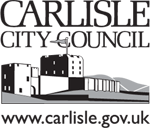 CALL FOR SITES Carlisle City Council is currently seeking submissions for potential new development sites across the district. A ‘Call for Sites’ has started and will run for 6 weeks until 25 April 2022.  We have put together this form to help collect the information we need to assess your site’s potential for development. Please try to answer the questions as fully as you can. If we can’t be sure that a site is suitable, available and achievable for development it is unlikely that we will be able to consider it further. If you are unable to supply a clear location plan we will not be able to take the site into consideration. If you want to submit a site, we will require the following information:A map with a red line clearly showing the boundary and location of the site you wish to submitA completed version of this form with all relevant questions answered where possible If you would like to submit multiple sites, please ensure that a clear plan and completed form are provided for each site you submit.Site plans and completed forms can be emailed to us at lpc@carlisle.gov.uk or sent via post to Planning Policy, Carlisle City Council, Civic Centre, Carlisle, CA3 8QG. Please ensure that they reach us before 5pm on 25 April 2022. 1. Site Address:2. When do you think this site will be ready to be developed?   It’s ready now: 	       Within 5 years:		Within 6 – 10 years:	         More than 10 years: 3. Your name and contact details:
4. Do you own, part own or have an option on the site: Own: 			Part Own: 		Have Option:5. If you do not own the site, can you confirm that you are acting on behalf of the landowner:Yes:		No:Please also provide the landowner’s name and contact details:6. If the site is part owned, are all owners currently willing to make the site available for development?:Yes:		No:7. Are there any other legal or landownership issues that could prevent the site being developed, for example third party rights of access or legal covenants? (If yes please outline a timescale by when they might be resolved):8. What type of development is your site suitable for (tick all that apply):Housing Development:		Employment Development:		Gypsy & Traveller Site:	Other – eg. Community use or Habitat Creation (Please Specify):9. Would you consider making the site available for self/custom house building? If yes would you consider providing a fully serviced site for self/custom house building? (Please choose one): Provide serviced plots for self/custom Build:Provide unserviced plots for self/custom build:Not willing to provide plots for self/custom build:10. What is the site currently used for? (when do you expect that use to end?)11. Does the site have direct access to a public road? (If no, how will the site be accessed?)12. Has the site ever flooded? (If yes when?)13. Are you aware of any other potential constraints on the land (such as contamination or existing infrastructure running above or under the site, etc.)? (If yes, please provide details, including an estimate as to how long it may take to resolve these issues.)14. a) If your site is suitable for residential development, how many new homes do you think it could provide?14. b) If your site is suitable for employment development, how much additional employment floor space (sqm) do you think it could provide?14. c) If your site is suitable for gypsy/traveller accommodation, how many additional pitches do you think it could provide?14. d) If your site is suitable for new habitat creation, how much and what type of habitat do you think it could provide?15.	Does the site have a planning permission in place for the use you seek? No:					Outline permission:		Reserved Matters Consent:		Full:(if yes, please provide reference number, details of the permission and when it was granted) 16.	If the site does NOT have planning permission or you require either a reserved matters approval / or Full planning consent, when do you think you might apply? 17.	If the site has had planning permission for the use you are seeking in the past which has since lapsed, please summarise why development didn’t start and whether and/or when you might reapply in future:Is any further comment you would like to make about the site and its development potential?Please complete a separate form for each site you wish to submit.Please ensure each site you wish to submit is accompanied by a clear map showing the site boundary and location.Please return this completed form along with a site plan either to lpc@carlisle.gov.uk or via post to:Planning Policy, Carlisle City Council, Civic Centre, Carlisle, CA3 8QG.Please ensure that sites reach us before 5pm on X25 April 2022, or we may not be to consider the site. More information is available here: https://www.carlisle.gov.uk/planning-policy/Call-for-SitesFor the purposes of the Data Protection Act Carlisle City Council is the Data Controller.  The personal information you have provided on this form will be used to maintain a clear record of who has provided the information on site delivery and so that we can contact you if we wish to discuss this information.  Your personal information will not be shared with third parties unless we are legally obliged to do so or have gained your consent to do so. Your personal information will be kept secure and held for five years. 